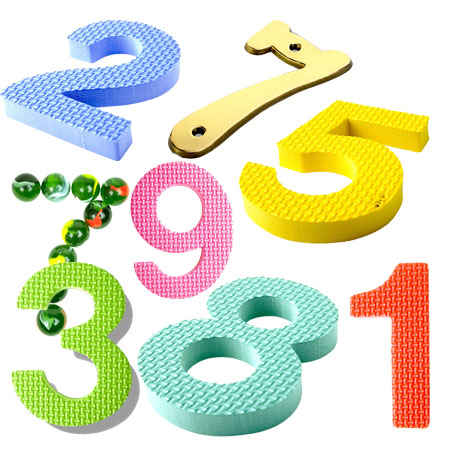 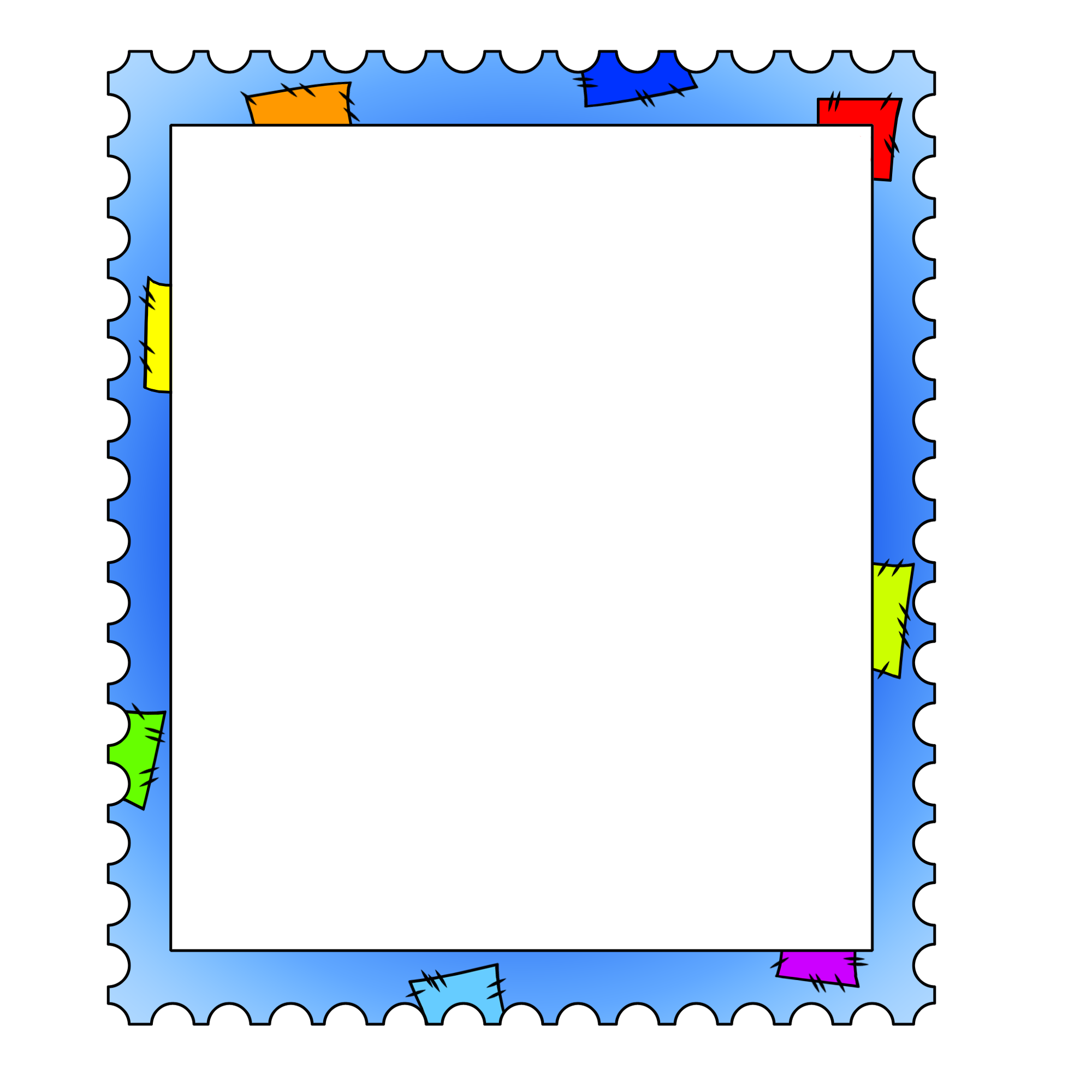 Танцует крошка,А всего одна ножка. (Игла)Одна подружкаПролезла к другой в ушко. (Нитка и иголка)Стоит АнтошкаНа одной ножке.Его ищут.А он не откликается. (Гриб)На одной ноге стоит,В воду пристально глядит.Тычет клювом наугад,Ищет в речке лягушат. (Цапля)Два братца в воду глядятся,Век не сойдутся. (Два берега)На ночь два оконца сами закрываются,А с восходом солнца сами открываются. (Глаза)Два конца, два кольца,Посередине гвоздик. (Ножницы)Есть, ребята, у меняДва серебряных коня.Езжу сразу на обоих,Что за кони у меня? (Коньки)Две полоски на снегуОставляю на бегу.Я лечу от них стрелой,А они опять за мной.(Лыжи)Треугольная доска, а на ней –три волоска,Волосок - тонкий,голосок - звонкий. (Балалайка)Возле леса на опушкеТрое их живет в избушке.Там три стула и три кружки,Три кроватки, три подушки.Угадайте без подсказкиКто герои этой сказки? (Три медведя)Разных три имеет глаза,Но откроет их не сразу.Если глаз откроет красный- Стоп!Идти нельзя! Опасно!Желтый глаз - погоди!А зеленый - проходи! (Светофор)Шевелились у цветкаВсе четыре лепестка.Я сорвать его хотел,Он вспорхнул и улетел. (Бабочка)Под крышей четыре ножки,А на крыше суп да ложки. (Стол)Хоть у нас четыре ножки,Мы не мыши и не кошки.Хоть мы все имеем спинки,Мы не овцы и не свинки.Мы не кони, хоть на насВсе садились много раз. (Стулья) Пятерка братьев неразлучна,Им вместе никогда не скучно.Они работают пером,Пилою, ложкой, топором. (Пять пальцев)Четверо ребят в одной избе стоят,А пятый в шубенкеСтоит в сторонке. (Пальцы в варежке)На дворе переполох:С неба сыплется горох!Съела шесть горошинНина - У нее теперь ангина! (Град)Черен, да не ворон,Рогат, да не бык,Шесть ног без копыт,Летит - жужжит,Упадет - землю роет (Жук)Приказало солнце: «Стой!»Семицветный мост крутой. (Радуга)Восемь ног, как восемь рук,Вышивают шелком круг.Мастер в шелке знает толк:Покупайте, мухи, шелк! (Паук)Отгадайте-ка, ребятки,Что за цифра - акробатка?Если на голову встанет,Ровно на три меньше станет. (Девять)Есть у меня работники,Во всем помочь охотники.Целый десяток Верных ребяток. (Пальцы)В десять одежек плотно одетЧасто приходит к нам на обед.Но лишь за стол ты. его позовешь- сам не заметишь,как слезы прольешь. (Лук)Братцев этих ровно семь.Вам они известны всем.Каждую неделю кругомХодят братцы друг за другом.Попрощается последний,Появляется передний. (Дни недели)